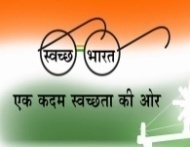 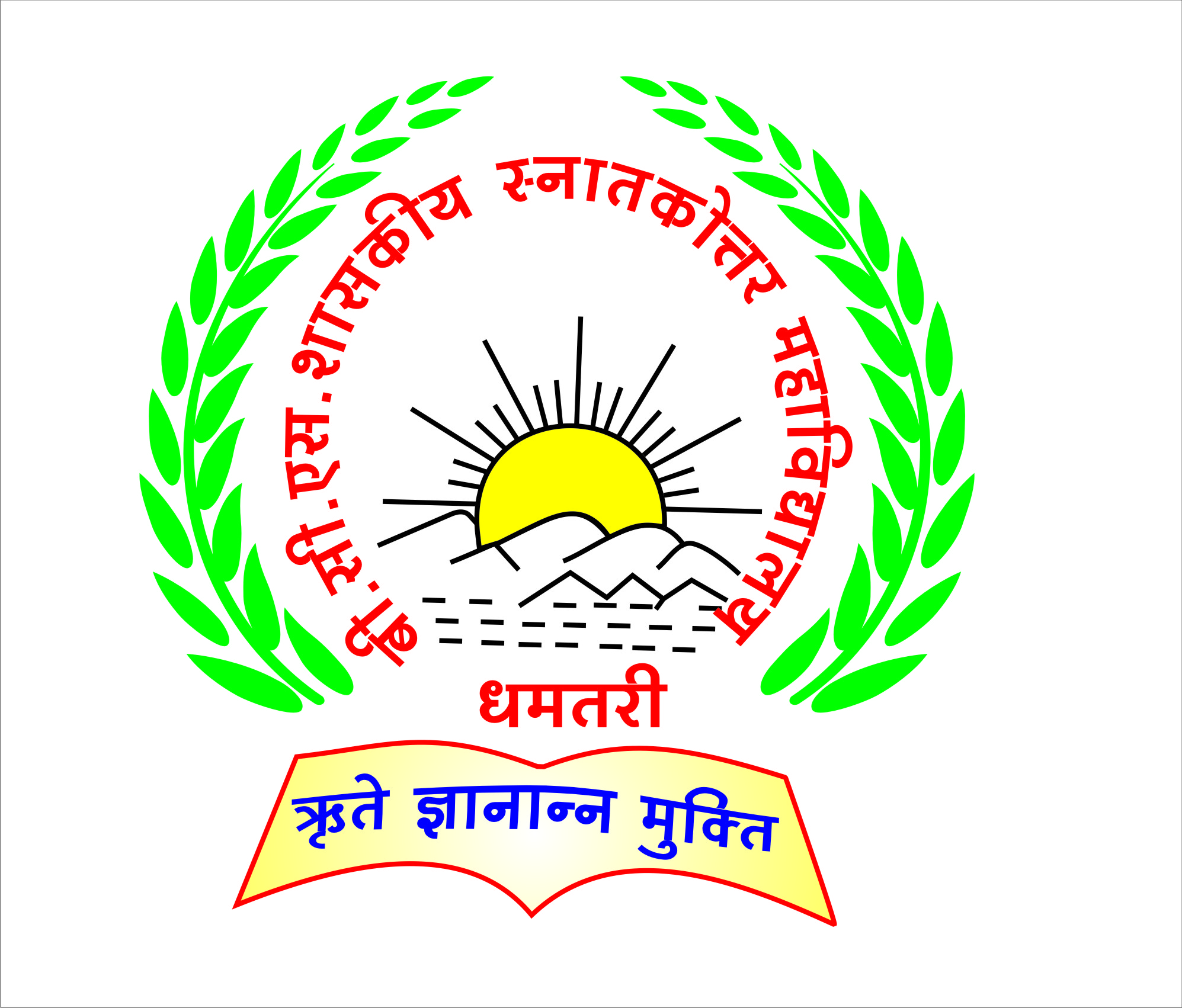 B.C.S. GOVT. P.G. COLLEGE, DHAMTARI (C.G.)Email – pgcollege.dhamtari@gmail.comWebsite –  www.bcspgcdmt.comCRITERION 7 –Institutional Values and Best Practices Key Indicator – 7.1 Institutional Values and Social Responsibilities7.1.7 The Institution has disabled-friendly,  barrier free environment        S.No.Document NameLink1Geo tagged Photo of  Seating arrangement for Disabled Personhttps://s3.ap-south-1.amazonaws.com/mts-buckets/bcspgcdmt/61f265cb98286.jpeg 2Geo tagged Photo of  Disabled Toilethttps://s3.ap-south-1.amazonaws.com/mts-buckets/bcspgcdmt/61f265b9908fa.jpeg 3List of Disabled Student 2016-17,2017-18https://s3.ap-south-1.amazonaws.com/mts-buckets/bcspgcdmt/61f26c4a515f9.pdf 4Yearly Maintenance Contract letterhttps://s3.ap-south-1.amazonaws.com/mts-buckets/bcspgcdmt/61f270e6bef24.pdf 5Bill of purchase in support of facilityhttps://s3.ap-south-1.amazonaws.com/mts-buckets/bcspgcdmt/61f3a4222a766.docx 